		Agreement		Concerning the Adoption of Harmonized Technical United Nations Regulations for Wheeled Vehicles, Equipment and Parts which can be Fitted and/or be Used on Wheeled Vehicles and the Conditions for Reciprocal Recognition of Approvals Granted on the Basis of these United Nations Regulations*(Revision 3, including the amendments which entered into force on 14 September 2017)_________		Addendum 15 – UN Regulation No. 16		Revision 8 – Amendment 8 – Corrigendum 1Corrigendum 1 to Supplement 12 to the 06 series of amendments – Date of entry into force: 24 November 2021		Uniform provisions concerning the approval of:I.	Safety-belts, restraint systems, child restraint systems and ISOFIX child restraint systems for occupants of power-driven vehiclesII.	Vehicles equipped with safety-belts, safety-belt reminder, restraint systems, child restraint systems, ISOFIX child restraint systems and i-Size child restraint systemsThis document is meant purely as documentation tool. The authentic and legal binding text is: ECE/TRANS/WP.29/2021/111.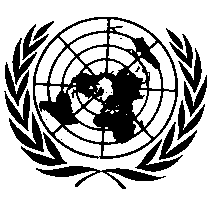 _________UNITED NATIONSAnnex 1A, point 3.3., correct to read:"3.3.	Driver's safety-belt reminders (indicate yes/no 2);"E/ECE/324/Rev.1/Add.15/Rev.8/Amend.8/Corr.1−E/ECE/TRANS/505/Rev.1/Add.15/Rev.8/Amend.8/Corr.1E/ECE/324/Rev.1/Add.15/Rev.8/Amend.8/Corr.1−E/ECE/TRANS/505/Rev.1/Add.15/Rev.8/Amend.8/Corr.114 February 2022